ANALISIS PSIKOLOGI SASTRA DAN NILAI MORAL DARI  NOVEL CINTA SUCI ZAHRANA KARYA HABIBURAHMAN ELSHIRAZYNAYLA AZKANINPM. 181214078ABSTRAK Penelitian ini bertujuan untuk mengetahui Psikologi Sastra dan Nilai Moral dari  Novel Cinta Suci Zahra Karya Habiburahman El Shirazy. Penelitian ini adalah kualitatif deskriptif dengan menggunakan pendekatan strukturalisme. Kegiatan yang dilakukan pada penelitian ini adalah membaca, mencermati, menafsirkan dan menganalisis novel Cinta Suci Zahrana. Sumber data dalam penelitian ini adalah: (1) teks, novel Cinta Suci Zahrana; (2) catatan lapangan yang terdiri dari dua bagian, yaitu bagian deskripsi dan bagaian refleksi. Teknik pengumpulan data yang digunakan, yaitu metode dokumentasi dan metode telaah. Dari analisis yang dilakukan, psikologi sastra yang terdapat pada novel Cinta Suci Zahrana karya Habiburrahman El Shirazy terdapat pada BAB “Harapan” halaman 43, pada BAB “Berburu Ketenangan” halaman 223-224, pada BAB “Lengkap Sudah Penderitaannya” halaman 247-248 dan 254, kemudian pada BAB “Siapa Menanam Dia Menuai” halaman 270. Sedangkan nilai moral pada novel Cinta Suci Zahrana karya Habiburrahman El Shirazy terdiri dari tiga aspek moral, yaitu aspek-aspek moral yang berhubungan dengan diri sendiri, aspek-aspek moral yang berhubungan dengan manusia lain, dan aspek-aspek moral yang berhubungan dengan Tuhan-Nya. Dari analisis yang dilakukan dapat dikatakan bahwa novel Cinta Suci Zahrana karya Habiburrahman El Shirazy mengandung psikologi sastra dan nilai moral.Kata Kunci: Psikologi Sastra, Nilai moral, Cinta Suci Zahrana.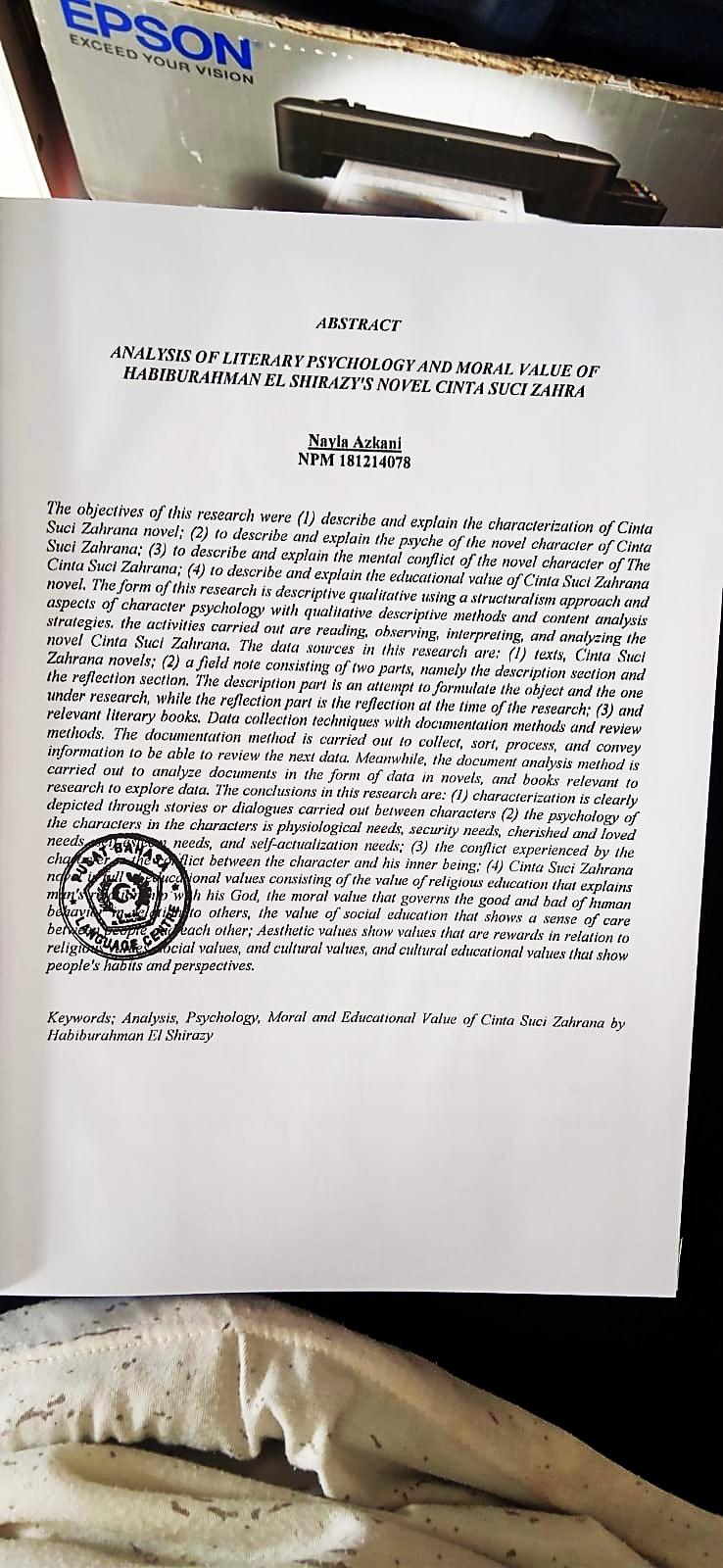 